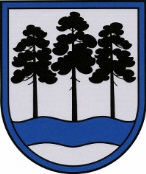 OGRES  NOVADA  PAŠVALDĪBAReģ.Nr.90000024455, Brīvības iela 33, Ogre, Ogres nov., LV-5001tālrunis 65071160, e-pasts: ogredome@ogresnovads.lv, www.ogresnovads.lv APSTIPRINĀTSar Ogres novada pašvaldības domes 25.01.2024. sēdes lēmumu (protokols Nr.2; 16.)IEKŠĒJIE NOTEIKUMIOgrēMetu konkursa “Ķentes kalna apkārtnes teritorijas aktīvās atpūtas un  sporta infrastruktūras attīstība” žūrijas komisijas nolikumsIzdoti saskaņā ar Valsts pārvaldes iekārtas likuma73. panta pirmās daļas 1. punktu  Nolikums nosaka metu konkursa “Ķentes kalna apkārtnes teritorijas aktīvās atpūtas un  sporta infrastruktūras attīstība” (turpmāk – Metu konkurss) žūrijas komisijas (turpmāk tekstā – Komisija) mērķi, funkcijas, struktūru un darba organizāciju.Komisija ir Ogres novada pašvaldības (turpmāk tekstā – Pašvaldība) domes izveidota institūcija, kuras mērķis ir izvērtēt Metu konkursā iesniegtos metus un no tiem noteikt labākos.Komisija savā darbā ievēro spēkā esošos Latvijas Republikas normatīvos aktus, Pašvaldības domes lēmumus, šo nolikumu.Komisijai ir šādas funkcijas: apstiprināt Metu konkursa nolikumu; organizēt Metu konkursu; izvērtēt Metu konkursā iesniegtos metus; noteikt labākos metus;  sagatavot un iesniegt iepirkumu komisijai vērtēšanas komisijas ziņojumu.Komisiju veido priekšsēdētājs un deviņi Komisijas locekļi.Komisijas sastāvu apstiprina Pašvaldības dome.Pašvaldības dome ieceļ Komisijas atbildīgo sekretāru.Komisijas sēdes sasauc un vada Komisijas priekšsēdētājs, bet viņa prombūtnes laikā – priekšsēdētāja nozīmēts Komisijas loceklis. Komisijas sēdes norises laiku un vietu nosaka Komisijas priekšsēdētājs vai viņa prombūtnes laikā - priekšsēdētāja nozīmēts Komisijas loceklis ne vēlāk kā 3 darba dienas pirms Komisijas sēdes dienas.Komisijas loceklis ir tiesīgs ierosināt Komisijas priekšsēdētājam Komisijas sēdes sasaukšanu.Komisijas sēdes notiek pēc nepieciešamības, bet ne retāk kā vienu reizi mēnesī.Atbildīgais sekretārs saņem un reģistrē Metu konkursa piedāvājumus.Komisijas sēdes darba kārtību sagatavo un Komisijas locekļiem uzaicinājumu uz Komisijas sēdi nosūta elektroniski ne vēlāk kā vienu darba dienu pirms plānotā Komisijas sēdes datuma. Komisijas sēdes tiek protokolētas, sēžu protokolus un atzinumus noformē piecu darba dienu laikā pēc attiecīgās sēdes. Komisijas sēdes protokolu paraksta sēdes priekšsēdētājs un atbildīgais sekretārs.Komisijas sēdes protokola oriģinālu glabā Pašvaldībā, tā kopiju nosūta elektroniski visiem Komisijas locekļiem.Metu konkursa rezultātu vērtēšanas kritēriji ir noteikti Metu konkursa nolikumā.Komisija ir tiesīga pieņemt lēmumus, ja Komisijas sēdē piedalās ne mazāk kā puse  Komisijas locekļu.Komisija pieņem lēmumu par metu konkursa rezultātiem, pamatojoties uz individuālo žūrijas komisijas locekļu vērtējumu, saskaņā ar Metu konkursa nolikumā noteiktajiem kritērijiem un tiem piešķiramajiem punktiem, vērtējumu kopsavilkumu ranžējot no vairāk punktu saņēmušo piedāvājumiem uz mazāk punktus saņēmušajiem un izvirzot metus godalgām saskaņā ar Metu konkursa nolikumu. Strīdus, vienādu punktu un tamlīdzīgos, gadījumos, Komisija pieņem lēmumus ar vienkāršu balsu vairākumu, atklāti balsojot. Ja balsu skaits ir vienāds, izšķirošā ir Komisijas priekšsēdētāja (viņa prombūtnē - sēdes vadītāja) balss.Domes priekšsēdētājs							           E. Helmanis2024. gada 25. janvārī